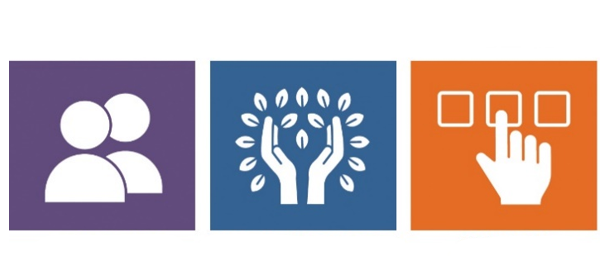 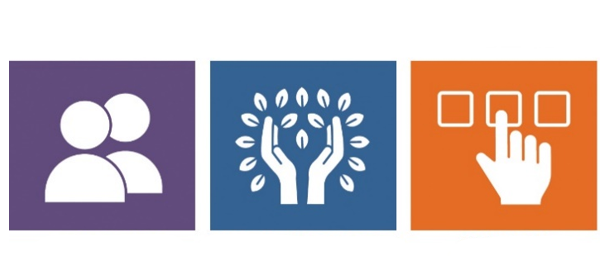 参与者自主计划常见问题问：如果我想加入参与者自主计划，以自主管理我的DDS服务，首先该怎么做？答：要加入参与者自主计划(PDP)，您应联系DDS服务协调员。参与者必须符合DDS成人服务资格、已完成需求评估且可优先享受DDS拨发资金的服务。您必须在必要时配合DDS服务协调员/支持服务经纪人，以便了解PDP计划各方面的信息。问：多大年龄可以加入参与者自主计划？答： 一般来说，在22岁学业结束时可以享受DDS成人服务。符合ASD（非智力障碍型自闭症服务）资格者可在年满18岁离开学校时获得服务。加入DESE计划的个人可以选择通过PDP来自主管理自身服务。若有其他情形，请咨询您的服务协调员或地区办公室。问：什么是支持服务经纪人？答： 支持服务经纪人通常由DDS服务协调员担任，负责帮助您决定自身发展愿景和需求。他们会协助制定预算，并建立服务和支持网络。DDS支持服务经纪人将协助处理参与者自主计划的诸多事项。问：什么是财务管理服务，我该如何将此项服务与参与者自主计划相结合？答： DDS已与财务管理服务公司Public Partnerships LLC (PPL)签约。PPL负责财务管理，确保款项支付符合DDS授权及遵守州和联邦的要求。他们每两周开具一次工资支票和/或支付款项，实施刑事犯罪记录调查和国民背景调查，处理员工申请，代扣州和联邦税款，1月签发W-2和1099对账单，全年期间提供工资状态报告，并安排办理员工劳工保险事宜。问：会从员工工资支票中代扣税款吗？答： 是的，会为员工代扣税款，其中包括：从每个员工的薪水支票里代扣社保、Medicaid（FICA）以及州和联邦所得税。PPL会于1月份编制W-2工资对账单，并邮寄给每位员工。 问：我该如何招募工作人员？答： 人们都很有创意，比如会通过日常人际网招募员工。员工可以是他们在学校体系中认识的人，可以是邻居和家人的朋友，另外也可以通过发布广告或RewardingWork.org、Care.com、Indeed.com等网站进行招聘。口口相传和公开分享招聘岗位也很有帮助。问：我能聘用家人作为员工吗？答：  参与者不得聘用配偶或法定监护人来提供任何服务。可聘用其他家人作为员工，并针对其所提供的某些服务来支付报酬，但所招聘的家人必须符合要求。您应咨询DDS支持服务经纪人，了解有关聘用其他家人的具体指导意见。问：员工需要填写哪些表格才能获聘？答：他们必须填写求职申请表，包括刑事犯罪记录调查和国民背景调查申请表。填写这些表格并获批后，他们才能开始工作。 问：员工能否在完成刑事犯罪记录调查前入职？答：  员工不能在刑事犯罪记录调查获批前入职，对于在刑事犯罪记录调查批准前提交的工作时间，PPL不会支付报酬。出台此项规定旨在防止您和家庭聘用某些不符合州标准的人员来提供本计划中的服务。此外也要实施国民背景调查；这是联邦政府的指纹核对手续。问：如果我的员工有一天无法来工作，该怎么办？答： 加入参与者自主计划时，务必要制定一项备份计划，以防工作人员无法前来工作。可以考虑聘用多名员工。问：如何确定预算？答：  每项预算均基于个人的独特需求、所需的支持服务以及服务次数。DDS地区主管会基于评估信息及现有资源来确定预算总额。预算必须经由DDS批准，这是加入参与者自主计划的必要条件。问：参与者如何追踪自身预算？答：参与者可以通过PPL门户网站，实时在线查阅自身预算。参与者也可与DDS支持服务经纪人一起审查和讨论自身预算。问：财政年度结束时，若还有剩余资金，该如何处理？答： 所制定的预算仅针对一个财政年度（即每年7月1日至来年6月30日），用于提供个人所需的服务和支持。未使用的资金不能结转至下一财政年度或直接发放给个人。问：参与者能购买“商品和服务”吗，比如会员或活动、课程等？	答：是的，可以购买商品和服务，但应事先与您的DDS支持服务经纪人商谈。只有提交填写完整的PPL发票和/或收据凭证，才会支付所申请的款项或报销。此类购买行为必须遵守DDS指引和规程；其中阐述了允许和禁止的开支类别、事先审批要求和规程，以及其他报告和监督要求。问：除了参与者自主计划外，还有其他自主计划吗？	答： 有，Agency with Choice模式同样允许自行规划自己的支持服务和活动，但需要由非常熟悉自主计划的合格服务提供商来提供协助。另一方案是将传统服务与参与者自主计划相结合。 	马萨诸塞州发展服务部